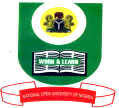 National Open University of NigeriaPlot 91, Cadastral Zone, NnamdiAzikiwe Express Way, Jabi-Abuja Faculty of EducationOctober/November Examination 2016Course Code:       	EDA 834                	Course Title:         	Budgeting and Financial Management in EducationCredit Unit:		2Time Allowed:	2hrs 30minsInstruction:	Answer Question one (1) and two others.1.	a.	Who determines financial resources used in running public secondary  		schools in Nigeria?						3 marks	b.	What is your role as a planner in determining the resources and 		Sources?							9 marks	c.	What is budgeting in a school? 				3 marks	d.	Reflecting on your context, present a budget plan with the use of the 		following guide:Identification and listing of activities you want to carry out in your school in year 2017.List the resources that will be required and the possible sources.Give an estimated cost for each of these resources.Study an assumed budgetary guidelines issued by your government or funding agency and explain how you are supposed to present your budget.Using the guidelines write down the costs of each activity against the expected 											15 marks2.	School budget may be considered not significant in school planning and 	administration.  Discuss.							20 marks3.	a.	How long should a budget last?				5 marks	b.	School Budget is basically limited to master budget. Discuss.										15 marks4.	With reference to your context, describe the usefulness of tax payment in the development of educational sector.  First, describe your context, the methods used by government in collecting taxes and finally explain the usefulness. 										20 marks